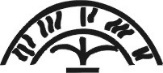 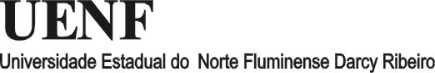 Secretaria Acadêmica 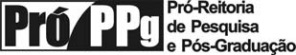 Secretaria Acadêmica Secretaria Acadêmica Secretaria Acadêmica Secretaria Acadêmica Secretaria Acadêmica Secretaria Acadêmica Secretaria Acadêmica Secretaria Acadêmica Secretaria Acadêmica Secretaria Acadêmica Secretaria Acadêmica Secretaria Acadêmica Secretaria Acadêmica Secretaria Acadêmica 11FORMULÁRIO DE INSCRIÇÃOFORMULÁRIO DE INSCRIÇÃOFORMULÁRIO DE INSCRIÇÃOFORMULÁRIO DE INSCRIÇÃOFORMULÁRIO DE INSCRIÇÃOFORMULÁRIO DE INSCRIÇÃOFORMULÁRIO DE INSCRIÇÃOFORMULÁRIO DE INSCRIÇÃOFORMULÁRIO DE INSCRIÇÃOFORMULÁRIO DE INSCRIÇÃOFORMULÁRIO DE INSCRIÇÃOFORMULÁRIO DE INSCRIÇÃOFORMULÁRIO DE INSCRIÇÃOFORMULÁRIO DE INSCRIÇÃOFORMULÁRIO DE INSCRIÇÃOFORMULÁRIO DE INSCRIÇÃOFORMULÁRIO DE INSCRIÇÃOFORMULÁRIO DE INSCRIÇÃOFORMULÁRIO DE INSCRIÇÃOFORMULÁRIO DE INSCRIÇÃOFORMULÁRIO DE INSCRIÇÃOFORMULÁRIO DE INSCRIÇÃOFORMULÁRIO DE INSCRIÇÃODOCUMENTOS EXIGIDOSDOCUMENTOS EXIGIDOSDOCUMENTOS EXIGIDOSDOCUMENTOS EXIGIDOSDOCUMENTOS EXIGIDOSDOCUMENTOS EXIGIDOSDOCUMENTOS EXIGIDOSDOCUMENTOS EXIGIDOSDOCUMENTOS EXIGIDOSDOCUMENTOS EXIGIDOSDOCUMENTOS EXIGIDOSDOCUMENTOS EXIGIDOSDOCUMENTOS EXIGIDOSDOCUMENTOS EXIGIDOSDOCUMENTOS EXIGIDOSDOCUMENTOS EXIGIDOSDOCUMENTOS EXIGIDOSDOCUMENTOS EXIGIDOSDOCUMENTOS EXIGIDOSDOCUMENTOS EXIGIDOSDOCUMENTOS EXIGIDOSDOCUMENTOS EXIGIDOSDOCUMENTOS EXIGIDOSCópia do diploma do curso superior ou equivalente;Cópia do Histórico escolar (definitivo) do curso superior;Cópia do diploma do mestrado;Cópia do Histórico escolar (definitivo) do mestrado;Cópia do Curriculum Vitae; Cópia de toda a documentação comprobatória do Currículo;Um foto 34 digitalizada;Carta de recomendação de três pessoas ligadas a sua formação universitária ou as suas atividades profissionais;Cópia da Cédula de Identidade Civil, CPF, Registro Civil, Título de Eleitor e Documento Militar;Declaração do IFES informando que o(a) candidato(a) atende a todos os pré-requisitos citados no item 4.1. do edital.Cópia do diploma do curso superior ou equivalente;Cópia do Histórico escolar (definitivo) do curso superior;Cópia do diploma do mestrado;Cópia do Histórico escolar (definitivo) do mestrado;Cópia do Curriculum Vitae; Cópia de toda a documentação comprobatória do Currículo;Um foto 34 digitalizada;Carta de recomendação de três pessoas ligadas a sua formação universitária ou as suas atividades profissionais;Cópia da Cédula de Identidade Civil, CPF, Registro Civil, Título de Eleitor e Documento Militar;Declaração do IFES informando que o(a) candidato(a) atende a todos os pré-requisitos citados no item 4.1. do edital.Cópia do diploma do curso superior ou equivalente;Cópia do Histórico escolar (definitivo) do curso superior;Cópia do diploma do mestrado;Cópia do Histórico escolar (definitivo) do mestrado;Cópia do Curriculum Vitae; Cópia de toda a documentação comprobatória do Currículo;Um foto 34 digitalizada;Carta de recomendação de três pessoas ligadas a sua formação universitária ou as suas atividades profissionais;Cópia da Cédula de Identidade Civil, CPF, Registro Civil, Título de Eleitor e Documento Militar;Declaração do IFES informando que o(a) candidato(a) atende a todos os pré-requisitos citados no item 4.1. do edital.Cópia do diploma do curso superior ou equivalente;Cópia do Histórico escolar (definitivo) do curso superior;Cópia do diploma do mestrado;Cópia do Histórico escolar (definitivo) do mestrado;Cópia do Curriculum Vitae; Cópia de toda a documentação comprobatória do Currículo;Um foto 34 digitalizada;Carta de recomendação de três pessoas ligadas a sua formação universitária ou as suas atividades profissionais;Cópia da Cédula de Identidade Civil, CPF, Registro Civil, Título de Eleitor e Documento Militar;Declaração do IFES informando que o(a) candidato(a) atende a todos os pré-requisitos citados no item 4.1. do edital.Cópia do diploma do curso superior ou equivalente;Cópia do Histórico escolar (definitivo) do curso superior;Cópia do diploma do mestrado;Cópia do Histórico escolar (definitivo) do mestrado;Cópia do Curriculum Vitae; Cópia de toda a documentação comprobatória do Currículo;Um foto 34 digitalizada;Carta de recomendação de três pessoas ligadas a sua formação universitária ou as suas atividades profissionais;Cópia da Cédula de Identidade Civil, CPF, Registro Civil, Título de Eleitor e Documento Militar;Declaração do IFES informando que o(a) candidato(a) atende a todos os pré-requisitos citados no item 4.1. do edital.Cópia do diploma do curso superior ou equivalente;Cópia do Histórico escolar (definitivo) do curso superior;Cópia do diploma do mestrado;Cópia do Histórico escolar (definitivo) do mestrado;Cópia do Curriculum Vitae; Cópia de toda a documentação comprobatória do Currículo;Um foto 34 digitalizada;Carta de recomendação de três pessoas ligadas a sua formação universitária ou as suas atividades profissionais;Cópia da Cédula de Identidade Civil, CPF, Registro Civil, Título de Eleitor e Documento Militar;Declaração do IFES informando que o(a) candidato(a) atende a todos os pré-requisitos citados no item 4.1. do edital.Cópia do diploma do curso superior ou equivalente;Cópia do Histórico escolar (definitivo) do curso superior;Cópia do diploma do mestrado;Cópia do Histórico escolar (definitivo) do mestrado;Cópia do Curriculum Vitae; Cópia de toda a documentação comprobatória do Currículo;Um foto 34 digitalizada;Carta de recomendação de três pessoas ligadas a sua formação universitária ou as suas atividades profissionais;Cópia da Cédula de Identidade Civil, CPF, Registro Civil, Título de Eleitor e Documento Militar;Declaração do IFES informando que o(a) candidato(a) atende a todos os pré-requisitos citados no item 4.1. do edital.Cópia do diploma do curso superior ou equivalente;Cópia do Histórico escolar (definitivo) do curso superior;Cópia do diploma do mestrado;Cópia do Histórico escolar (definitivo) do mestrado;Cópia do Curriculum Vitae; Cópia de toda a documentação comprobatória do Currículo;Um foto 34 digitalizada;Carta de recomendação de três pessoas ligadas a sua formação universitária ou as suas atividades profissionais;Cópia da Cédula de Identidade Civil, CPF, Registro Civil, Título de Eleitor e Documento Militar;Declaração do IFES informando que o(a) candidato(a) atende a todos os pré-requisitos citados no item 4.1. do edital.Cópia do diploma do curso superior ou equivalente;Cópia do Histórico escolar (definitivo) do curso superior;Cópia do diploma do mestrado;Cópia do Histórico escolar (definitivo) do mestrado;Cópia do Curriculum Vitae; Cópia de toda a documentação comprobatória do Currículo;Um foto 34 digitalizada;Carta de recomendação de três pessoas ligadas a sua formação universitária ou as suas atividades profissionais;Cópia da Cédula de Identidade Civil, CPF, Registro Civil, Título de Eleitor e Documento Militar;Declaração do IFES informando que o(a) candidato(a) atende a todos os pré-requisitos citados no item 4.1. do edital.Cópia do diploma do curso superior ou equivalente;Cópia do Histórico escolar (definitivo) do curso superior;Cópia do diploma do mestrado;Cópia do Histórico escolar (definitivo) do mestrado;Cópia do Curriculum Vitae; Cópia de toda a documentação comprobatória do Currículo;Um foto 34 digitalizada;Carta de recomendação de três pessoas ligadas a sua formação universitária ou as suas atividades profissionais;Cópia da Cédula de Identidade Civil, CPF, Registro Civil, Título de Eleitor e Documento Militar;Declaração do IFES informando que o(a) candidato(a) atende a todos os pré-requisitos citados no item 4.1. do edital.Cópia do diploma do curso superior ou equivalente;Cópia do Histórico escolar (definitivo) do curso superior;Cópia do diploma do mestrado;Cópia do Histórico escolar (definitivo) do mestrado;Cópia do Curriculum Vitae; Cópia de toda a documentação comprobatória do Currículo;Um foto 34 digitalizada;Carta de recomendação de três pessoas ligadas a sua formação universitária ou as suas atividades profissionais;Cópia da Cédula de Identidade Civil, CPF, Registro Civil, Título de Eleitor e Documento Militar;Declaração do IFES informando que o(a) candidato(a) atende a todos os pré-requisitos citados no item 4.1. do edital.Cópia do diploma do curso superior ou equivalente;Cópia do Histórico escolar (definitivo) do curso superior;Cópia do diploma do mestrado;Cópia do Histórico escolar (definitivo) do mestrado;Cópia do Curriculum Vitae; Cópia de toda a documentação comprobatória do Currículo;Um foto 34 digitalizada;Carta de recomendação de três pessoas ligadas a sua formação universitária ou as suas atividades profissionais;Cópia da Cédula de Identidade Civil, CPF, Registro Civil, Título de Eleitor e Documento Militar;Declaração do IFES informando que o(a) candidato(a) atende a todos os pré-requisitos citados no item 4.1. do edital.Cópia do diploma do curso superior ou equivalente;Cópia do Histórico escolar (definitivo) do curso superior;Cópia do diploma do mestrado;Cópia do Histórico escolar (definitivo) do mestrado;Cópia do Curriculum Vitae; Cópia de toda a documentação comprobatória do Currículo;Um foto 34 digitalizada;Carta de recomendação de três pessoas ligadas a sua formação universitária ou as suas atividades profissionais;Cópia da Cédula de Identidade Civil, CPF, Registro Civil, Título de Eleitor e Documento Militar;Declaração do IFES informando que o(a) candidato(a) atende a todos os pré-requisitos citados no item 4.1. do edital.Cópia do diploma do curso superior ou equivalente;Cópia do Histórico escolar (definitivo) do curso superior;Cópia do diploma do mestrado;Cópia do Histórico escolar (definitivo) do mestrado;Cópia do Curriculum Vitae; Cópia de toda a documentação comprobatória do Currículo;Um foto 34 digitalizada;Carta de recomendação de três pessoas ligadas a sua formação universitária ou as suas atividades profissionais;Cópia da Cédula de Identidade Civil, CPF, Registro Civil, Título de Eleitor e Documento Militar;Declaração do IFES informando que o(a) candidato(a) atende a todos os pré-requisitos citados no item 4.1. do edital.Cópia do diploma do curso superior ou equivalente;Cópia do Histórico escolar (definitivo) do curso superior;Cópia do diploma do mestrado;Cópia do Histórico escolar (definitivo) do mestrado;Cópia do Curriculum Vitae; Cópia de toda a documentação comprobatória do Currículo;Um foto 34 digitalizada;Carta de recomendação de três pessoas ligadas a sua formação universitária ou as suas atividades profissionais;Cópia da Cédula de Identidade Civil, CPF, Registro Civil, Título de Eleitor e Documento Militar;Declaração do IFES informando que o(a) candidato(a) atende a todos os pré-requisitos citados no item 4.1. do edital.Cópia do diploma do curso superior ou equivalente;Cópia do Histórico escolar (definitivo) do curso superior;Cópia do diploma do mestrado;Cópia do Histórico escolar (definitivo) do mestrado;Cópia do Curriculum Vitae; Cópia de toda a documentação comprobatória do Currículo;Um foto 34 digitalizada;Carta de recomendação de três pessoas ligadas a sua formação universitária ou as suas atividades profissionais;Cópia da Cédula de Identidade Civil, CPF, Registro Civil, Título de Eleitor e Documento Militar;Declaração do IFES informando que o(a) candidato(a) atende a todos os pré-requisitos citados no item 4.1. do edital.Cópia do diploma do curso superior ou equivalente;Cópia do Histórico escolar (definitivo) do curso superior;Cópia do diploma do mestrado;Cópia do Histórico escolar (definitivo) do mestrado;Cópia do Curriculum Vitae; Cópia de toda a documentação comprobatória do Currículo;Um foto 34 digitalizada;Carta de recomendação de três pessoas ligadas a sua formação universitária ou as suas atividades profissionais;Cópia da Cédula de Identidade Civil, CPF, Registro Civil, Título de Eleitor e Documento Militar;Declaração do IFES informando que o(a) candidato(a) atende a todos os pré-requisitos citados no item 4.1. do edital.Cópia do diploma do curso superior ou equivalente;Cópia do Histórico escolar (definitivo) do curso superior;Cópia do diploma do mestrado;Cópia do Histórico escolar (definitivo) do mestrado;Cópia do Curriculum Vitae; Cópia de toda a documentação comprobatória do Currículo;Um foto 34 digitalizada;Carta de recomendação de três pessoas ligadas a sua formação universitária ou as suas atividades profissionais;Cópia da Cédula de Identidade Civil, CPF, Registro Civil, Título de Eleitor e Documento Militar;Declaração do IFES informando que o(a) candidato(a) atende a todos os pré-requisitos citados no item 4.1. do edital.Cópia do diploma do curso superior ou equivalente;Cópia do Histórico escolar (definitivo) do curso superior;Cópia do diploma do mestrado;Cópia do Histórico escolar (definitivo) do mestrado;Cópia do Curriculum Vitae; Cópia de toda a documentação comprobatória do Currículo;Um foto 34 digitalizada;Carta de recomendação de três pessoas ligadas a sua formação universitária ou as suas atividades profissionais;Cópia da Cédula de Identidade Civil, CPF, Registro Civil, Título de Eleitor e Documento Militar;Declaração do IFES informando que o(a) candidato(a) atende a todos os pré-requisitos citados no item 4.1. do edital.Cópia do diploma do curso superior ou equivalente;Cópia do Histórico escolar (definitivo) do curso superior;Cópia do diploma do mestrado;Cópia do Histórico escolar (definitivo) do mestrado;Cópia do Curriculum Vitae; Cópia de toda a documentação comprobatória do Currículo;Um foto 34 digitalizada;Carta de recomendação de três pessoas ligadas a sua formação universitária ou as suas atividades profissionais;Cópia da Cédula de Identidade Civil, CPF, Registro Civil, Título de Eleitor e Documento Militar;Declaração do IFES informando que o(a) candidato(a) atende a todos os pré-requisitos citados no item 4.1. do edital.Cópia do diploma do curso superior ou equivalente;Cópia do Histórico escolar (definitivo) do curso superior;Cópia do diploma do mestrado;Cópia do Histórico escolar (definitivo) do mestrado;Cópia do Curriculum Vitae; Cópia de toda a documentação comprobatória do Currículo;Um foto 34 digitalizada;Carta de recomendação de três pessoas ligadas a sua formação universitária ou as suas atividades profissionais;Cópia da Cédula de Identidade Civil, CPF, Registro Civil, Título de Eleitor e Documento Militar;Declaração do IFES informando que o(a) candidato(a) atende a todos os pré-requisitos citados no item 4.1. do edital.Cópia do diploma do curso superior ou equivalente;Cópia do Histórico escolar (definitivo) do curso superior;Cópia do diploma do mestrado;Cópia do Histórico escolar (definitivo) do mestrado;Cópia do Curriculum Vitae; Cópia de toda a documentação comprobatória do Currículo;Um foto 34 digitalizada;Carta de recomendação de três pessoas ligadas a sua formação universitária ou as suas atividades profissionais;Cópia da Cédula de Identidade Civil, CPF, Registro Civil, Título de Eleitor e Documento Militar;Declaração do IFES informando que o(a) candidato(a) atende a todos os pré-requisitos citados no item 4.1. do edital.Cópia do diploma do curso superior ou equivalente;Cópia do Histórico escolar (definitivo) do curso superior;Cópia do diploma do mestrado;Cópia do Histórico escolar (definitivo) do mestrado;Cópia do Curriculum Vitae; Cópia de toda a documentação comprobatória do Currículo;Um foto 34 digitalizada;Carta de recomendação de três pessoas ligadas a sua formação universitária ou as suas atividades profissionais;Cópia da Cédula de Identidade Civil, CPF, Registro Civil, Título de Eleitor e Documento Militar;Declaração do IFES informando que o(a) candidato(a) atende a todos os pré-requisitos citados no item 4.1. do edital.ATENÇÃO!ATENÇÃO!ATENÇÃO!ATENÇÃO!ATENÇÃO!ATENÇÃO!ATENÇÃO!ATENÇÃO!ATENÇÃO!ATENÇÃO!ATENÇÃO!ATENÇÃO!ATENÇÃO!ATENÇÃO!ATENÇÃO!ATENÇÃO!ATENÇÃO!ATENÇÃO!ATENÇÃO!ATENÇÃO!ATENÇÃO!ATENÇÃO!ATENÇÃO!Todas as informações solicitadas são indispensáveis à avaliação do candidato.Todas as informações solicitadas são indispensáveis à avaliação do candidato.Todas as informações solicitadas são indispensáveis à avaliação do candidato.Todas as informações solicitadas são indispensáveis à avaliação do candidato.Todas as informações solicitadas são indispensáveis à avaliação do candidato.Todas as informações solicitadas são indispensáveis à avaliação do candidato.Todas as informações solicitadas são indispensáveis à avaliação do candidato.Todas as informações solicitadas são indispensáveis à avaliação do candidato.Todas as informações solicitadas são indispensáveis à avaliação do candidato.Todas as informações solicitadas são indispensáveis à avaliação do candidato.Todas as informações solicitadas são indispensáveis à avaliação do candidato.Todas as informações solicitadas são indispensáveis à avaliação do candidato.Todas as informações solicitadas são indispensáveis à avaliação do candidato.Todas as informações solicitadas são indispensáveis à avaliação do candidato.Todas as informações solicitadas são indispensáveis à avaliação do candidato.Todas as informações solicitadas são indispensáveis à avaliação do candidato.Todas as informações solicitadas são indispensáveis à avaliação do candidato.Todas as informações solicitadas são indispensáveis à avaliação do candidato.Todas as informações solicitadas são indispensáveis à avaliação do candidato.Todas as informações solicitadas são indispensáveis à avaliação do candidato.Todas as informações solicitadas são indispensáveis à avaliação do candidato.Todas as informações solicitadas são indispensáveis à avaliação do candidato.Todas as informações solicitadas são indispensáveis à avaliação do candidato.CURSO PRETENDIDO (vide Edital)CURSO PRETENDIDO (vide Edital)CURSO PRETENDIDO (vide Edital)CURSO PRETENDIDO (vide Edital)CURSO PRETENDIDO (vide Edital)CURSO PRETENDIDO (vide Edital)CURSO PRETENDIDO (vide Edital)CURSO PRETENDIDO (vide Edital)CURSO PRETENDIDO (vide Edital)CURSO PRETENDIDO (vide Edital)CURSO PRETENDIDO (vide Edital)CURSO PRETENDIDO (vide Edital)CURSO PRETENDIDO (vide Edital)CURSO PRETENDIDO (vide Edital)NÍVELNÍVELNÍVELNÍVELNÍVELNÍVELNÍVELNÍVELNÍVELPrograma de Pós-Graduação em Engenharia e Ciência dos MateriaisPrograma de Pós-Graduação em Engenharia e Ciência dos MateriaisPrograma de Pós-Graduação em Engenharia e Ciência dos MateriaisPrograma de Pós-Graduação em Engenharia e Ciência dos MateriaisPrograma de Pós-Graduação em Engenharia e Ciência dos MateriaisPrograma de Pós-Graduação em Engenharia e Ciência dos MateriaisPrograma de Pós-Graduação em Engenharia e Ciência dos MateriaisPrograma de Pós-Graduação em Engenharia e Ciência dos MateriaisPrograma de Pós-Graduação em Engenharia e Ciência dos MateriaisPrograma de Pós-Graduação em Engenharia e Ciência dos MateriaisPrograma de Pós-Graduação em Engenharia e Ciência dos MateriaisPrograma de Pós-Graduação em Engenharia e Ciência dos MateriaisPrograma de Pós-Graduação em Engenharia e Ciência dos MateriaisPrograma de Pós-Graduação em Engenharia e Ciência dos Materiais            Doutorado            Doutorado            Doutorado            Doutorado            Doutorado            Doutorado            Doutorado            DoutoradoDoLINHA DE PESQUISA (vide Edital) – Classificar todas as linhas de pesquisa em função do seu interesse como 1ª, 2ª e 3ª opção.LINHA DE PESQUISA (vide Edital) – Classificar todas as linhas de pesquisa em função do seu interesse como 1ª, 2ª e 3ª opção.LINHA DE PESQUISA (vide Edital) – Classificar todas as linhas de pesquisa em função do seu interesse como 1ª, 2ª e 3ª opção.LINHA DE PESQUISA (vide Edital) – Classificar todas as linhas de pesquisa em função do seu interesse como 1ª, 2ª e 3ª opção.LINHA DE PESQUISA (vide Edital) – Classificar todas as linhas de pesquisa em função do seu interesse como 1ª, 2ª e 3ª opção.LINHA DE PESQUISA (vide Edital) – Classificar todas as linhas de pesquisa em função do seu interesse como 1ª, 2ª e 3ª opção.LINHA DE PESQUISA (vide Edital) – Classificar todas as linhas de pesquisa em função do seu interesse como 1ª, 2ª e 3ª opção.LINHA DE PESQUISA (vide Edital) – Classificar todas as linhas de pesquisa em função do seu interesse como 1ª, 2ª e 3ª opção.LINHA DE PESQUISA (vide Edital) – Classificar todas as linhas de pesquisa em função do seu interesse como 1ª, 2ª e 3ª opção.LINHA DE PESQUISA (vide Edital) – Classificar todas as linhas de pesquisa em função do seu interesse como 1ª, 2ª e 3ª opção.LINHA DE PESQUISA (vide Edital) – Classificar todas as linhas de pesquisa em função do seu interesse como 1ª, 2ª e 3ª opção.LINHA DE PESQUISA (vide Edital) – Classificar todas as linhas de pesquisa em função do seu interesse como 1ª, 2ª e 3ª opção.LINHA DE PESQUISA (vide Edital) – Classificar todas as linhas de pesquisa em função do seu interesse como 1ª, 2ª e 3ª opção.LINHA DE PESQUISA (vide Edital) – Classificar todas as linhas de pesquisa em função do seu interesse como 1ª, 2ª e 3ª opção.LINHA DE PESQUISA (vide Edital) – Classificar todas as linhas de pesquisa em função do seu interesse como 1ª, 2ª e 3ª opção.LINHA DE PESQUISA (vide Edital) – Classificar todas as linhas de pesquisa em função do seu interesse como 1ª, 2ª e 3ª opção.LINHA DE PESQUISA (vide Edital) – Classificar todas as linhas de pesquisa em função do seu interesse como 1ª, 2ª e 3ª opção.LINHA DE PESQUISA (vide Edital) – Classificar todas as linhas de pesquisa em função do seu interesse como 1ª, 2ª e 3ª opção.LINHA DE PESQUISA (vide Edital) – Classificar todas as linhas de pesquisa em função do seu interesse como 1ª, 2ª e 3ª opção.LINHA DE PESQUISA (vide Edital) – Classificar todas as linhas de pesquisa em função do seu interesse como 1ª, 2ª e 3ª opção.LINHA DE PESQUISA (vide Edital) – Classificar todas as linhas de pesquisa em função do seu interesse como 1ª, 2ª e 3ª opção.LINHA DE PESQUISA (vide Edital) – Classificar todas as linhas de pesquisa em função do seu interesse como 1ª, 2ª e 3ª opção.LINHA DE PESQUISA (vide Edital) – Classificar todas as linhas de pesquisa em função do seu interesse como 1ª, 2ª e 3ª opção. (     )     Materiais Cerâmicos e Materiais Sustentáveis (     )     Materiais Duros, Superduros e Metais e suas ligas (     )     Materiais Cerâmicos e Materiais Sustentáveis (     )     Materiais Duros, Superduros e Metais e suas ligas (     )     Materiais Cerâmicos e Materiais Sustentáveis (     )     Materiais Duros, Superduros e Metais e suas ligas (     )     Materiais Cerâmicos e Materiais Sustentáveis (     )     Materiais Duros, Superduros e Metais e suas ligas (     )     Materiais Cerâmicos e Materiais Sustentáveis (     )     Materiais Duros, Superduros e Metais e suas ligas (     )     Materiais Cerâmicos e Materiais Sustentáveis (     )     Materiais Duros, Superduros e Metais e suas ligas (     )     Materiais Cerâmicos e Materiais Sustentáveis (     )     Materiais Duros, Superduros e Metais e suas ligas (     )     Materiais Cerâmicos e Materiais Sustentáveis (     )     Materiais Duros, Superduros e Metais e suas ligas(     )   Materiais Poliméricos e Nanomateriais(     )   Materiais Poliméricos e Nanomateriais(     )   Materiais Poliméricos e Nanomateriais(     )   Materiais Poliméricos e Nanomateriais(     )   Materiais Poliméricos e Nanomateriais(     )   Materiais Poliméricos e Nanomateriais(     )   Materiais Poliméricos e Nanomateriais(     )   Materiais Poliméricos e Nanomateriais(     )   Materiais Poliméricos e Nanomateriais(     )   Materiais Poliméricos e Nanomateriais(     )   Materiais Poliméricos e Nanomateriais(     )   Materiais Poliméricos e Nanomateriais(     )   Materiais Poliméricos e Nanomateriais(     )   Materiais Poliméricos e Nanomateriais(     )   Materiais Poliméricos e NanomateriaisIDENTIFICAÇÃO DO CANDIDATOIDENTIFICAÇÃO DO CANDIDATOIDENTIFICAÇÃO DO CANDIDATOIDENTIFICAÇÃO DO CANDIDATOIDENTIFICAÇÃO DO CANDIDATOIDENTIFICAÇÃO DO CANDIDATOIDENTIFICAÇÃO DO CANDIDATOIDENTIFICAÇÃO DO CANDIDATOIDENTIFICAÇÃO DO CANDIDATOIDENTIFICAÇÃO DO CANDIDATOIDENTIFICAÇÃO DO CANDIDATOIDENTIFICAÇÃO DO CANDIDATOIDENTIFICAÇÃO DO CANDIDATOIDENTIFICAÇÃO DO CANDIDATOIDENTIFICAÇÃO DO CANDIDATOIDENTIFICAÇÃO DO CANDIDATOIDENTIFICAÇÃO DO CANDIDATOIDENTIFICAÇÃO DO CANDIDATOIDENTIFICAÇÃO DO CANDIDATOIDENTIFICAÇÃO DO CANDIDATOIDENTIFICAÇÃO DO CANDIDATOIDENTIFICAÇÃO DO CANDIDATOIDENTIFICAÇÃO DO CANDIDATONOME COMPLETONOME COMPLETONOME COMPLETONOME COMPLETONOME COMPLETONOME COMPLETONOME COMPLETONOME COMPLETONOME COMPLETONOME COMPLETONOME COMPLETONOME COMPLETONOME COMPLETONOME COMPLETONOME COMPLETONOME COMPLETONOME COMPLETONOME COMPLETONOME COMPLETONOME COMPLETONOME COMPLETONOME COMPLETONOME COMPLETOSEXOSEXOCPFCPFCPFIDENTIDADEIDENTIDADEIDENTIDADEIDENTIDADEIDENTIDADEIDENTIDADEORG. EMIS.ORG. EMIS.UFUFDATA DE EMISSÃODATA DE EMISSÃODATA DE EMISSÃODATA DE EMISSÃODATA DE EMISSÃODATA DE EMISSÃODATA DE EMISSÃODATA DE EMISSÃOMF_____/_____/__________/_____/__________/_____/__________/_____/__________/_____/__________/_____/__________/_____/__________/_____/_____NASCIMENTONASCIMENTONASCIMENTONACIONALIDADENACIONALIDADENACIONALIDADENACIONALIDADEVISTO PERMANENTEVISTO PERMANENTEVISTO PERMANENTEVISTO PERMANENTEVISTO PERMANENTEE-mailE-mailE-mailE-mailE-mailE-mailE-mailE-mailE-mailE-mailE-mail______/_____/____________/_____/____________/_____/______  SIM        NÃO  SIM        NÃO  SIM        NÃO  SIM        NÃO  SIM        NÃOENDEREÇO ENDEREÇO ENDEREÇO ENDEREÇO ENDEREÇO ENDEREÇO ENDEREÇO ENDEREÇO ENDEREÇO ENDEREÇO ENDEREÇO ENDEREÇO ENDEREÇO ENDEREÇO ENDEREÇO ENDEREÇO ENDEREÇO ENDEREÇO ENDEREÇO ENDEREÇO ENDEREÇO ENDEREÇO ENDEREÇO CIDADECIDADECIDADEUFPAÍSPAÍSPAÍSPAÍSPAÍSCEPCEPCEPCEPCEPCEPCEPCEPCEPTELEFONETELEFONETELEFONETELEFONETELEFONEFORMAÇÃO ACADÊMICAFORMAÇÃO ACADÊMICAFORMAÇÃO ACADÊMICAFORMAÇÃO ACADÊMICAFORMAÇÃO ACADÊMICAFORMAÇÃO ACADÊMICAFORMAÇÃO ACADÊMICAFORMAÇÃO ACADÊMICAFORMAÇÃO ACADÊMICAFORMAÇÃO ACADÊMICAFORMAÇÃO ACADÊMICAFORMAÇÃO ACADÊMICAFORMAÇÃO ACADÊMICAFORMAÇÃO ACADÊMICAFORMAÇÃO ACADÊMICAFORMAÇÃO ACADÊMICAFORMAÇÃO ACADÊMICAFORMAÇÃO ACADÊMICAFORMAÇÃO ACADÊMICAFORMAÇÃO ACADÊMICAFORMAÇÃO ACADÊMICAFORMAÇÃO ACADÊMICAFORMAÇÃO ACADÊMICACURSO DE GRADUAÇÃOCURSO DE GRADUAÇÃOCURSO DE GRADUAÇÃOCURSO DE GRADUAÇÃOCURSO DE GRADUAÇÃOCURSO DE GRADUAÇÃOCURSO DE GRADUAÇÃOCURSO DE GRADUAÇÃOCURSO DE GRADUAÇÃOCURSO DE GRADUAÇÃOCURSO DE GRADUAÇÃOCURSO DE GRADUAÇÃOCURSO DE GRADUAÇÃOCURSO DE GRADUAÇÃOCURSO DE GRADUAÇÃOCURSO DE GRADUAÇÃOANOANOANOANOANOANOANOINSTITUIÇÃOINSTITUIÇÃOINSTITUIÇÃOINSTITUIÇÃOINSTITUIÇÃOINSTITUIÇÃOINSTITUIÇÃOINSTITUIÇÃOINSTITUIÇÃOINSTITUIÇÃOCIDADECIDADECIDADECIDADECIDADECIDADECIDADEUFUFUFPAÍSPAÍSPAÍSPágina 1/2Página 1/2Página 1/2CURSO DE PÓS-GRADUAÇÃOCURSO DE PÓS-GRADUAÇÃOCURSO DE PÓS-GRADUAÇÃOCURSO DE PÓS-GRADUAÇÃOCURSO DE PÓS-GRADUAÇÃOCURSO DE PÓS-GRADUAÇÃOCURSO DE PÓS-GRADUAÇÃOCURSO DE PÓS-GRADUAÇÃOCURSO DE PÓS-GRADUAÇÃOCURSO DE PÓS-GRADUAÇÃOCURSO DE PÓS-GRADUAÇÃOCURSO DE PÓS-GRADUAÇÃOCURSO DE PÓS-GRADUAÇÃOCURSO DE PÓS-GRADUAÇÃOCURSO DE PÓS-GRADUAÇÃOCURSO DE PÓS-GRADUAÇÃOANOANOANOANOANOANOANOINSTITUIÇÃOINSTITUIÇÃOINSTITUIÇÃOINSTITUIÇÃOINSTITUIÇÃOINSTITUIÇÃOINSTITUIÇÃOINSTITUIÇÃOINSTITUIÇÃOINSTITUIÇÃOCIDADECIDADECIDADECIDADECIDADECIDADEUFUFUFPAÍSPAÍSPAÍSPAÍSATUAÇÃO PROFISSIONAL E LOCAL DE TRABALHO*ATUAÇÃO PROFISSIONAL E LOCAL DE TRABALHO*ATUAÇÃO PROFISSIONAL E LOCAL DE TRABALHO*ATUAÇÃO PROFISSIONAL E LOCAL DE TRABALHO*ATUAÇÃO PROFISSIONAL E LOCAL DE TRABALHO*ATUAÇÃO PROFISSIONAL E LOCAL DE TRABALHO*ATUAÇÃO PROFISSIONAL E LOCAL DE TRABALHO*ATUAÇÃO PROFISSIONAL E LOCAL DE TRABALHO*PERÍODOPERÍODOPERÍODOINSTITUIÇÃOINSTITUIÇÃOINSTITUIÇÃOINSTITUIÇÃODESDEATÉATÉTIPO DE ATIVIDADE* Docência, pesquisa, extensão, promoção e atividade particular. Identifique, começando pela mais recente, suas três últimas atividades remuneradas.CONCORDÂNCIA DA INSTITUIÇÃO (para candidatos com vínculo empregatício)* Docência, pesquisa, extensão, promoção e atividade particular. Identifique, começando pela mais recente, suas três últimas atividades remuneradas.CONCORDÂNCIA DA INSTITUIÇÃO (para candidatos com vínculo empregatício)* Docência, pesquisa, extensão, promoção e atividade particular. Identifique, começando pela mais recente, suas três últimas atividades remuneradas.CONCORDÂNCIA DA INSTITUIÇÃO (para candidatos com vínculo empregatício)* Docência, pesquisa, extensão, promoção e atividade particular. Identifique, começando pela mais recente, suas três últimas atividades remuneradas.CONCORDÂNCIA DA INSTITUIÇÃO (para candidatos com vínculo empregatício)* Docência, pesquisa, extensão, promoção e atividade particular. Identifique, começando pela mais recente, suas três últimas atividades remuneradas.CONCORDÂNCIA DA INSTITUIÇÃO (para candidatos com vínculo empregatício)* Docência, pesquisa, extensão, promoção e atividade particular. Identifique, começando pela mais recente, suas três últimas atividades remuneradas.CONCORDÂNCIA DA INSTITUIÇÃO (para candidatos com vínculo empregatício)* Docência, pesquisa, extensão, promoção e atividade particular. Identifique, começando pela mais recente, suas três últimas atividades remuneradas.CONCORDÂNCIA DA INSTITUIÇÃO (para candidatos com vínculo empregatício)DATADATACARGO/FUNÇÃOCARGO/FUNÇÃOCARGO/FUNÇÃOCARGO/FUNÇÃOASSINATURA/CARIMBO*ASSINATURA/CARIMBO*______/______/____________/______/______* Assinatura do Diretor ou superior hierárquico competente, manifestando sua concordância quanto ao afastamento do candidato para realizar o curso de acordo com o previsto no item 9.4.2 do edital, caso seja selecionado,  em regime de tempo integral.* Assinatura do Diretor ou superior hierárquico competente, manifestando sua concordância quanto ao afastamento do candidato para realizar o curso de acordo com o previsto no item 9.4.2 do edital, caso seja selecionado,  em regime de tempo integral.* Assinatura do Diretor ou superior hierárquico competente, manifestando sua concordância quanto ao afastamento do candidato para realizar o curso de acordo com o previsto no item 9.4.2 do edital, caso seja selecionado,  em regime de tempo integral.* Assinatura do Diretor ou superior hierárquico competente, manifestando sua concordância quanto ao afastamento do candidato para realizar o curso de acordo com o previsto no item 9.4.2 do edital, caso seja selecionado,  em regime de tempo integral.* Assinatura do Diretor ou superior hierárquico competente, manifestando sua concordância quanto ao afastamento do candidato para realizar o curso de acordo com o previsto no item 9.4.2 do edital, caso seja selecionado,  em regime de tempo integral.* Assinatura do Diretor ou superior hierárquico competente, manifestando sua concordância quanto ao afastamento do candidato para realizar o curso de acordo com o previsto no item 9.4.2 do edital, caso seja selecionado,  em regime de tempo integral.* Assinatura do Diretor ou superior hierárquico competente, manifestando sua concordância quanto ao afastamento do candidato para realizar o curso de acordo com o previsto no item 9.4.2 do edital, caso seja selecionado,  em regime de tempo integral.* Assinatura do Diretor ou superior hierárquico competente, manifestando sua concordância quanto ao afastamento do candidato para realizar o curso de acordo com o previsto no item 9.4.2 do edital, caso seja selecionado,  em regime de tempo integral.DECLARAÇÃODECLARAÇÃODECLARAÇÃODECLARAÇÃODECLARAÇÃODECLARAÇÃODECLARAÇÃODECLARAÇÃODECLARO que este pedido contém informações completas e exatas, que aceito o sistema e os critérios adotados pela instituição para avaliá-lo, bem como as normas estabelecidas pelo Regimento de Pós-Graduação da UENF e do curso. DECLARO que este pedido contém informações completas e exatas, que aceito o sistema e os critérios adotados pela instituição para avaliá-lo, bem como as normas estabelecidas pelo Regimento de Pós-Graduação da UENF e do curso. DECLARO que este pedido contém informações completas e exatas, que aceito o sistema e os critérios adotados pela instituição para avaliá-lo, bem como as normas estabelecidas pelo Regimento de Pós-Graduação da UENF e do curso. DECLARO que este pedido contém informações completas e exatas, que aceito o sistema e os critérios adotados pela instituição para avaliá-lo, bem como as normas estabelecidas pelo Regimento de Pós-Graduação da UENF e do curso. DECLARO que este pedido contém informações completas e exatas, que aceito o sistema e os critérios adotados pela instituição para avaliá-lo, bem como as normas estabelecidas pelo Regimento de Pós-Graduação da UENF e do curso. DECLARO que este pedido contém informações completas e exatas, que aceito o sistema e os critérios adotados pela instituição para avaliá-lo, bem como as normas estabelecidas pelo Regimento de Pós-Graduação da UENF e do curso. DECLARO que este pedido contém informações completas e exatas, que aceito o sistema e os critérios adotados pela instituição para avaliá-lo, bem como as normas estabelecidas pelo Regimento de Pós-Graduação da UENF e do curso. DECLARO que este pedido contém informações completas e exatas, que aceito o sistema e os critérios adotados pela instituição para avaliá-lo, bem como as normas estabelecidas pelo Regimento de Pós-Graduação da UENF e do curso. LOCALLOCALLOCALDATADATADATAASSINATURAASSINATURA______/______/____________/______/____________/______/______TERMO DE COMPROMISSOTERMO DE COMPROMISSOTERMO DE COMPROMISSOTERMO DE COMPROMISSOTERMO DE COMPROMISSOTERMO DE COMPROMISSOTERMO DE COMPROMISSOTERMO DE COMPROMISSOComprometo-me a entregar cópia autenticada dos diplomas de Curso Superior e/ou de Mestrado, ou documentos equivalentes, até a data-limite da matrícula inicial, de acordo com Calendário Acadêmico.Declaro, ainda, estar ciente de que o descumprimento do exposto acima implicará na não efetivação da minha matrícula e a consequente perda da vaga.Comprometo-me a entregar cópia autenticada dos diplomas de Curso Superior e/ou de Mestrado, ou documentos equivalentes, até a data-limite da matrícula inicial, de acordo com Calendário Acadêmico.Declaro, ainda, estar ciente de que o descumprimento do exposto acima implicará na não efetivação da minha matrícula e a consequente perda da vaga.Comprometo-me a entregar cópia autenticada dos diplomas de Curso Superior e/ou de Mestrado, ou documentos equivalentes, até a data-limite da matrícula inicial, de acordo com Calendário Acadêmico.Declaro, ainda, estar ciente de que o descumprimento do exposto acima implicará na não efetivação da minha matrícula e a consequente perda da vaga.Comprometo-me a entregar cópia autenticada dos diplomas de Curso Superior e/ou de Mestrado, ou documentos equivalentes, até a data-limite da matrícula inicial, de acordo com Calendário Acadêmico.Declaro, ainda, estar ciente de que o descumprimento do exposto acima implicará na não efetivação da minha matrícula e a consequente perda da vaga.Comprometo-me a entregar cópia autenticada dos diplomas de Curso Superior e/ou de Mestrado, ou documentos equivalentes, até a data-limite da matrícula inicial, de acordo com Calendário Acadêmico.Declaro, ainda, estar ciente de que o descumprimento do exposto acima implicará na não efetivação da minha matrícula e a consequente perda da vaga.Comprometo-me a entregar cópia autenticada dos diplomas de Curso Superior e/ou de Mestrado, ou documentos equivalentes, até a data-limite da matrícula inicial, de acordo com Calendário Acadêmico.Declaro, ainda, estar ciente de que o descumprimento do exposto acima implicará na não efetivação da minha matrícula e a consequente perda da vaga.Comprometo-me a entregar cópia autenticada dos diplomas de Curso Superior e/ou de Mestrado, ou documentos equivalentes, até a data-limite da matrícula inicial, de acordo com Calendário Acadêmico.Declaro, ainda, estar ciente de que o descumprimento do exposto acima implicará na não efetivação da minha matrícula e a consequente perda da vaga.Comprometo-me a entregar cópia autenticada dos diplomas de Curso Superior e/ou de Mestrado, ou documentos equivalentes, até a data-limite da matrícula inicial, de acordo com Calendário Acadêmico.Declaro, ainda, estar ciente de que o descumprimento do exposto acima implicará na não efetivação da minha matrícula e a consequente perda da vaga.LOCALLOCALLOCALDATADATADATAASSINATURAASSINATURA______/______/____________/______/____________/______/______Página 2/2Página 2/2Página 2/2Página 2/2Página 2/2Página 2/2Página 2/2Página 2/2